Nous vous commandons :Frais d’envoi : Franco de port pour l’envoi en métropole. (Pour l’étranger consulter le GRAPFIG)Pour des réassorts ou compléments (plateaux, étiquettes, jetons, ...) nous consulter.Paiement par chèque, virement ou par mandat administratif établi à l’ordre du GRAPFIGAdresse de livraison :Mail de l’enseignant pour l’envoi des fichiers liés aux jeux :Date :Nom du signataire :						Signature :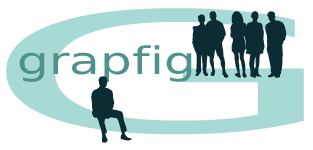 BON DE COMMANDEGRAPFIG (Association loi 1901)Numéro Siret : 923 454 896 00013contact@grapfig.netRef ProduitPrix UnitaireQtéMontantLA MAREE FRATERNELLE1 Mallette de 6 plateauxLMF 01260 €Deuxième mallette et suivantesLMF 02230 €Mallette avec factures cartonnéesLMF 03350 €Deuxième mallette avec factures cartonnées et les suivantesLMF 04320 €Factures cartonnées seules (pour 6 plateaux)LMF 05100 €Cas Marée+LMF 0650 €KIT LUDI-COMPTA1 Mallette avec les 4 jeuxKLC 01300 €Deuxième mallette et suivantesKLC 02280 €Le jeu Muscles & Fit (à l’unité)KLC 0380 €Le jeu du Bingo (à l’unité)KLC 0480 €Le jeu de comptaline débutant (à l’unité)KLC 0520 €Extension comptaline (à l’unité)KLC 0820 €Le jeu 7 familles (à l’unité)KLC 0620 € Le PCG simplifié du Grapfig (à l’unité)KLC 075 €KOOT-FOOT1 Mallette de 6 plateauxKF 01200 €Deuxième mallette et suivantesKF 02180 €CASBrasserie des sommetsCAS 01600 €Mon camion à pizzasCAS 02100 €Accompagnement / Formation aux produits du Grapfig : 1 journée (hors frais)ACC 01300 €TOTAL